TICKETRÜCKGABE STADTBIBLIOTHEK HEIDENHEIM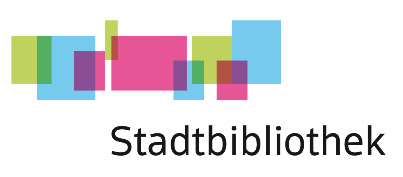 Veranstaltungsabsage Bitte nutzen Sie das Formular, wenn Sie Tickets für eine Veranstaltung bei der Stadtbibliothek Heidenheim erworben haben.Tickets können an die Stadt-Information Heidenheim per Post oder persönlich zurückgegeben werden. Der Kaufpreis wird per Überweisung erstattet. Hierfür können Sie dieses Formular nutzen. Bitte legen Sie die Originaltickets bei.Vielen Dank für Ihr Verständnis.Stadtbibliothek Heidenheim				Stadt-Information HeidenheimWilly-Brandt-Platz 1, 89522 Heidenheim		Christianstraße 2, 89522 HeidenheimTelefon: 07321-327-4321				Telefon: 07321-327-4910bibliothek@heidenheim.de				stadt-information@heidenheim.de----------------------------------------------------------------------------------------------------------FORMULAR ZUR ERSTATTUNG DES TICKETPREISES(Wir benötigen diese Daten zur Abwicklung der Rückzahlung)_________________________		_________________________Ort, Datum					UnterschriftBitte haben Sie Verständnis, dass die Ticket-Rückabwicklung einige Tage in Anspruch nehmen kann. Wir bemühen uns um schnellstmögliche Bearbeitung. Wir danken Ihnen sehr für Ihre Geduld!Ihre Stadtbibliothek Heidenheim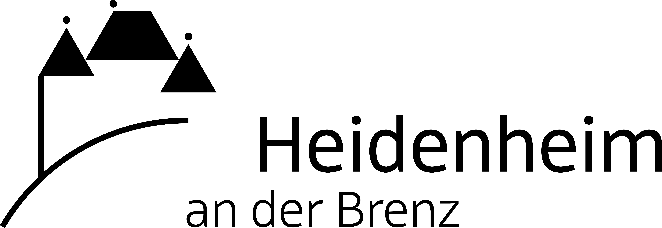 VeranstaltungAnzahl TicketsDatum der VeranstaltungVornameAuftragswertNachnameAuftrags-Nr.Straße, Nr.TelefonPLZ, OrtE-MailKontoinhaberIBANBICBank